Пальчиковые игрыИзображаем, как ходит мишка (ноги на ширине плеч, перетаптываемся с ноги на ногу);Изображаем, как прыгает зайчик (руки перед грудью, кисти опущены, прыгаем);Изображаем, как щелкает зубами волк (широко открываем и закрываем рот, щелкая зубами);Изображаем, как летает бабочка (машем руками, бегаем по комнате);Изображаем, как летает самолет (руки неподвижно в стороны, бегаем по комнате);Изображаем, как ходит утка (передвигаемся на корточках).Артикуляционные упражненияЗадувать свечку;Дуть в дудочку;Дуть через соломинку в стакан с водой, чтобы вода забулькала;Надувать мыльные пузыри;Дуть на привязанную к веревочке бумажную бабочку, чтобы она взлетела;Сдувать выложенные на тарелочку маленькие бумажки. «Прятки». Сначала показываем язык – высовываем его как можно дальше, затем прячем, так повторяем несколько раз.«Часики». Двигаем язычком из стороны в сторону – влево-вправо.«Дом». Объявляем, что ротик малыша – это дом. Мама тихонько стучит пальцем по щечке: «Тук-тук», — и ротик малыша открывается. Говорим: «Пока! Пока!», и ротик закрывается.«Вкуснятина». Приоткрываем рот и облизываемся: сначала проводим язычком по верхней губе, потом по нижней.«Воздушный шарик». Надуваем щечки и лопаем их пальчиками;«Заборчик». Показываем зубки («оскаливаемся») и говорим, что язычок спрятался за заборчиком.«Чистим зубки». Снова показываем зубки, затем кончиком языка скользим сначала по верхним зубкам, потом по нижним.«Лошадка». «Цокаем» язычком, как лошадки.«Воображули». Встаем вместе перед зеркалом и начинаем воображать: широко-широко улыбаться, хмуриться, вытягивать губки.Игра «Кто в домике живет»Заранее складываем в мешок или коробку несколько сюжетных игрушек (зверюшек, кукол и т.д.), которые хорошо знакомы малышу. Далее несколько раз спрашиваем «Кто в домике живет?», нагоняя интригу. Когда ребенок действительно заинтересуется, достаем первого героя и вместе проговариваем (а позже малыш делает это сам), например, «Корова» или «Му-му», смотря на какой стадии находится речь ребенка. Так по очереди достаем все спрятанные игрушки.5. Стишки, побуждающие к произнесению звуков и словСтоит периодически к ним возвращаться, и малыш обязательно начнет пытаться повторять простые слова и звукоподражания.Как пойдем гулять? Топ-топ!Как мы дверь закроем? Хлоп!Кошка к нам с крылечка: Прыг!Воробьишки: Чик-чирик!Кошка рада птичкам: Мурр!Воробьи взлетели: Фурр!Дальше ножками: Топ-топ!И теперь калиткой: Хлоп!Как трава шумит? Ш-ш-ш!Кто в траве шныряет? Мышь!На цветке пчела: Жу-жу!Ветер листьями: Шу-шу!Речка струйками: Трень-брень!Здравствуй, яркий летний день!***На лугу паслась корова: Му-у, му-у.Полосатый шмель летел: З-з-з, з-з-з.Летний ветерок подул: Ф-ф-ф, ф-ф-ф.Колокольчик зазвенел: Динь, динь, динь.Стрекотал в траве кузнечик: Тр-р-р, тц-с-с.Еж колючий пробегал: Пх-пх-пх.Птичка маленькая пела: Тиль-ль, тиль-ль.И сердитый жук жужжал: Ж-ж-ж, ж-ж-ж.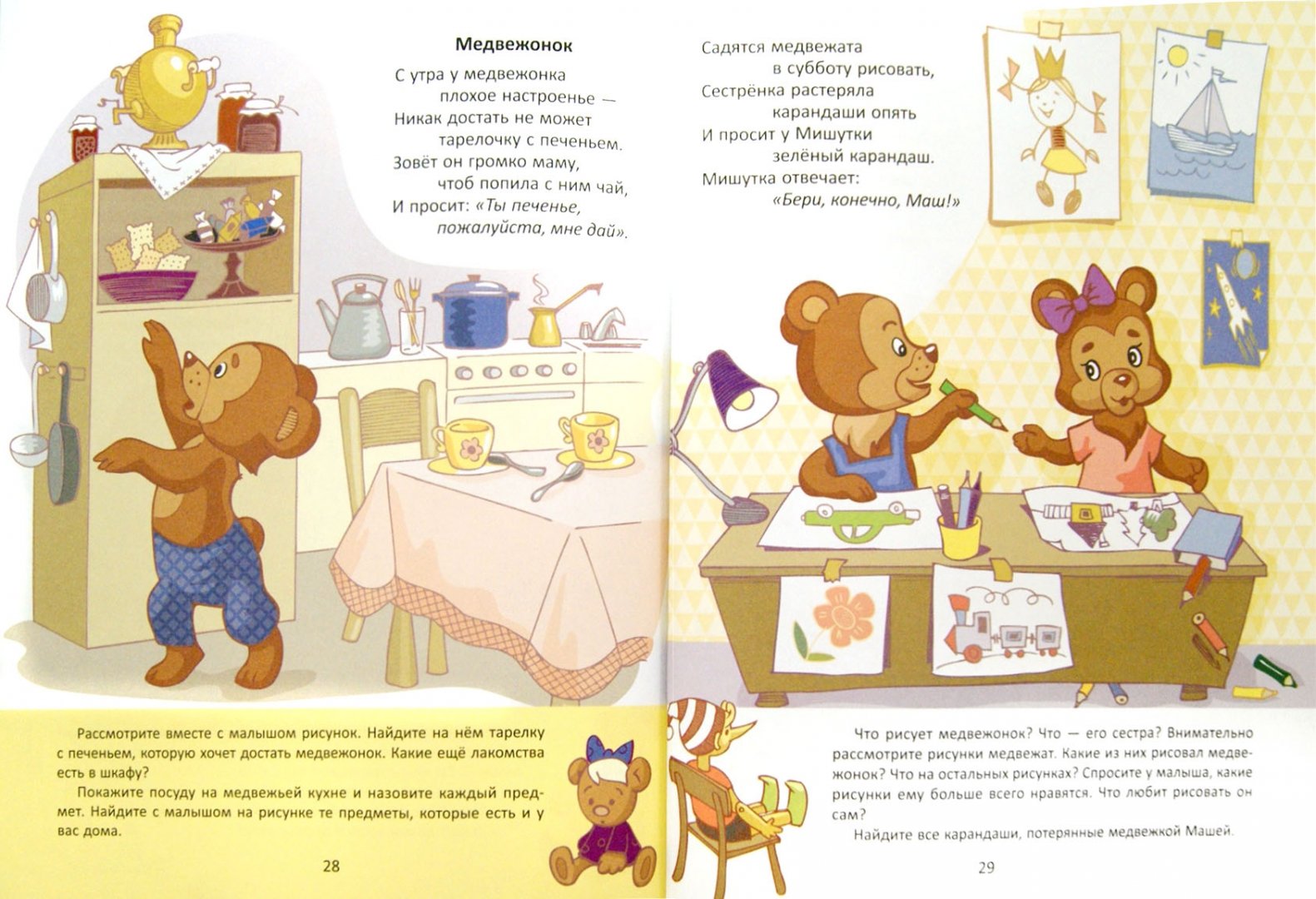 Дыхательная гимнастикаКолесо лопнуло. Сначала сцепляем руки кругом перед собой, изображая колесо. Затем на выдохе начинаем медленно скрещивать руки (так чтобы правая рука легла на левое плечо и наоборот) и произносить «ш-ш-ш» — колесо сдувается.Насос. Далее предлагаем ребенку накачать сдувшееся колесо. Руки сжимаем перед грудью в кулаки, как будто держим насос. Наклоняемся вперед и опускаем руки вниз, сопровождая свои действия звуком «с-с-с», повторяем несколько раз.Громко-тихо. Произносим громко и тихо какой-нибудь звук. Например, сначала притворяемся большими медведями и говорим «Э-э-э», затем маленькими мишками и говорим то же самое, только тихо.Дровосек. Сначала складываем руки вместе (как будто держим топор) и поднимаем их вверх. Затем резко опускаем их вниз, наклоняясь и произнося «ух». Повторяем несколько раз.Волшебник. Сначала взмахиваем руками и задерживаем их наверху. Потом плавно опускаем, произнося слоги: «М-м-м-а», «М-м-м-о», «М-м-м-у», «М-м-м-ы».Чтение книгВо время чтения желательно постоянно использовать вопросы «Что это?», «Кто это?» (пусть  даже и придется первое время отвечать на них вам), вопросы активизируют мыслительную детальность малыша, побуждают его к разговору.М. Пляцковский «Ромашки в январе»Г. Цыферов «Добрые сказки»В. Катаев «Цветик – семицветик»Э. Успенский «Крокодил Гена и его друзья»И. Токмакова «Аля, Кляксич и буква «А» Постоянно разговаривайте с ребенком!Что бы вы ни делали, все ваши совместные действия с малышом должны сопровождаться обсуждением происходящего. В то же время многословить тоже не нужно. Разговор с ребенком должен быть неторопливым, с яркой интонацией и четким произношением слов. Необходимо называть точными словами все предметы, их признаки, качества и свойства (мягкий, пушистый, гладкий, шероховатый, блестящий и т.д.). Таким образом, вы создаете питательную речевую среду для развития ребенка.Почаще сравнивайте предметы друг с другом (на моей кофте большие пуговицы, а на твоей – маленькие, этот дом высокий, а этот низкий). Объясняйте причинно-следственные связи и мотивацию тех или иных действий (моем руки – будем кушать, надеваем куртку – идем гулять, заиграла музыка – потанцуем) и подчеркивайте результативность этих действий (руки помыли – они стали чистыми, ребенок оделся – ему тепло).